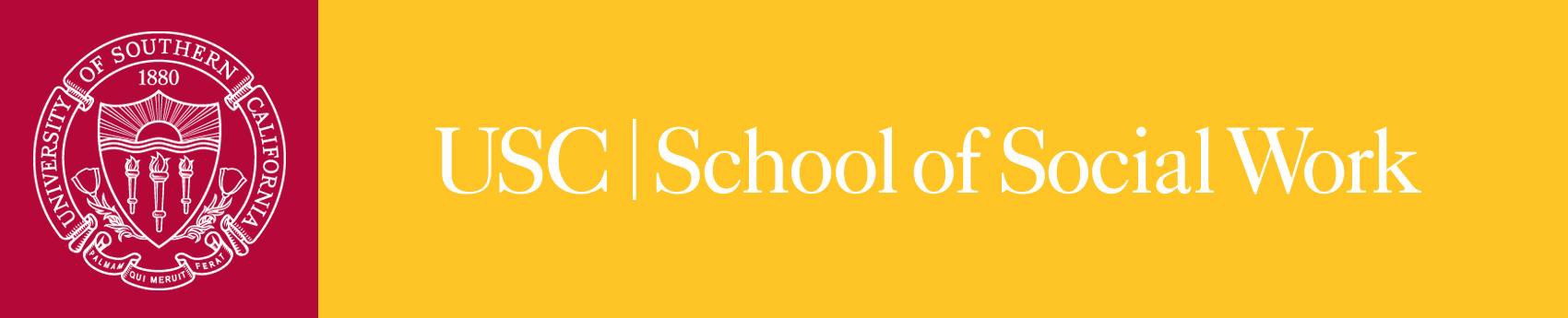 Social Work 601Advanced Theory and Clinical Interventions with Children and Adolescents3 UnitsSummer 2017COURSE PREREQUISITESSOWK 505 and SOWK 545CATALOGUE DESCRIPTIONAdvances students’ knowledge and clinical skills working with children and adolescents. Emphasis is placed on problems affecting children, including developmental derailments and disruptions.COURSE DESCRIPTIONThe course advances theoretical knowledge and clinical practice skills in working with children and adolescents and is a co-requisite for the course “Advanced Theory and Clinical Intervention with Families.” Viewing the child in the context of his/her family, this second-year course builds on first year knowledge and skills. Using biopsychosocial and family systems perspective, emphasis is placed on understanding problems affecting children, particularly developmental   derailments or disruptions, their possible causes, assessment and diagnosis, and interventions.  Explanatory theories of behavior are presented, including current advances in neurobiology, along with theories and models of intervention in working with children and adolescents.COURSE OBJECTIVESThe Advanced Theory and Clinical Interventions with Children and Adolescents course (SOWK 601) will:Course format / Instructional MethodsThe format of the course will consist of didactic instruction and experiential exercises.  Case vignettes, videos, and role plays will also be used to facilitate the students’ learning. These exercises may include the use of videotapes, role-play, or structured small group exercises.  Material from the field will be used to illustrate class content and to provide integration between class and field.  Confidentiality of material shared in class will be maintained.  As class discussion is an integral part of the learning process, students are expected to come to class ready to discuss required reading and its application to theory and practice.Student Learning OutcomesStudent learning for this course relates to one or more of the following ten social work core competencies:	* Highlighted in this courseThe following table explains the highlighted competencies for this course, the related student learning outcomes, and the method of assessment.COURSE ASSIGNMENTS,  DUE DATES & GRADINGEach of these major assignments is described below.Assignments 1 & 2: Reflective JournalsTwo reflective journals of 5-7pages each (not including reference page) will be submitted in different times during the semester.This assignment is an integrative exercise and will be an ongoing over the semester. Focusing on course readings of your choice, you will discuss the main ideas or concepts in the readings, and how they relate to the cases you have in the field, course content, and your own experiences and reactions. You should use the journals to explore issues that have been challenging to you in the field.  You may also wish to consider current events and/or agency policies that impact the lives of children and their families.Relevant counter-transference   issues that may impact your clinical work should also be included.This assignment relates to student learning outcomes 1-16.Due: Journal 1: unit 4, Journal 2: unit 11. Assignment 3: Neurobiology AssignmentIn this integrative Neurobiology assignment,you will be asked to demonstrate your understanding of key concepts in neurobiology and ability to apply them in clinical work with children and adolescents.Due: Unit 8This assignment relates to student learning outcomes 5-10.Assignment 4: A Case Study and Article Presentation in ClassThis assignment provides you with an opportunity to work with another classmate and present together case material about a client you currently work with as well as an article that relates to this case. You are asked to generate a discussion on the key issues related to your case and the related readings with the class. This presentation assists in the integration of the readings and theories discussed in class and the clinical work in the field. You will have an opportunity to receive feedback from the class on issues you are concerned with in your clinical work.Twenty minutes for the presentationDevelop a brief power point to guide the presentation and discussion.This assignment relates to student learning outcomes 1-10 and 13-16.Due: TBAAssignment 5: Final Case Study & Research PaperThis assignment is a 10-11-page paper consisting of two parts: a research section and a practice section. In the first part of the paper you will examine a problem area for children and adolescents (e.g., anxiety, depression, substance abuse, exposure to violence). The choice of topic area will depend on the client you select for the case discussion part of the paper.   Research SectionBriefly review the literature on relevant demographics, socio-cultural factors, and developmental considerations of this problem.  Discuss at least two theoretical approaches to understanding the problem or issue. Given the theoretical approaches to understanding the problem, discuss what the literature says regarding practice methods, skills, intervention strategies, and issues of cultural diversity that are applicable to work with clients and their families who are experiences the problem.    Practice sectionThe second part of the paper is a discussion of case material.  The case will be a client you are currently working with at your field placement, or if you do not have a current case, you may select the main character of one of two books (titles will be given in class) as your case for the paper.  Write a brief psychosocial study, assessment and treatment plan on this client. Discuss the extent to which your   review of the literature and the knowledge you gained from this review helped you in your practice interventions with this client or discuss alternative ways in which you could have intervened.  (If you use a fictional character, the treatment plan will be hypothetical.) Finally, critically evaluate your practice with this client and evaluate the extent to which your interventions were helpful or counterproductive.   Discuss any relevant transference and counter transference issues and well as ethical dilemmas or value conflicts you experienced.  APA format and citation style should be used.This assignment relates to students learning outcomes 1-16.Due: TBAPle a se note: A draft of your paper (one page) describing your chosen topic, chosen theories and interventions is due for approval on Unit 10.Class Participation (10% of Course Grade)Class participation includes being prepared to discuss readings, participating in role plays, presenting case material of your own, and contributing to discussion of case material presented by classmates. Confidentiality with regard to case discussions is always to be maintained.  Class grades will be based on the following:REQUIRED  AND SUPPLEMENTARY  INSTRUCTIONAL  MATERIALS  & RESOURCESRequired TextbooksApplegate, J., & Shapiro, J. (2005).  Neurobiology for clinical social work: Theory and practice. New York, NY: Norton.APA (2013).  Diagnostic and Statistical Manual of Mental Disorders DSM- Fifth Addition (DSM-5).RecommendedBadenoch, B. (2008).  Being a brain-wise therapist: A practical guide to interpersonal neurobiology.  New York, NY: Norton.(Instructor Note: Norton Series on Interpersonal Neurobiology―paperback.) Cozolino, L. (2010).  The neuroscience of psychotherapy.  New York, NY: W.W. Norton.Fenichel, E. (2005).  DC: 0-3R: Diagnostic classification of mental health and developmental disorders of infancy and early childhood. Washington, DC: Zero to Three.(Instructor Note: We recommend that those who work with infants and toddlers purchase a paperback copy of this book.)Perry, B., & Szalavitz, M. (2008).  The boy who was raised as a dog. New York, NY: Basic Books.IACAPAP Textbook of Child and Adolescent Mental Health: (Free online book) http://iacapap.org/iacapap-textbook-of-child-and-adolescent-mental-healthOn ReserveAll additional required readings that are not in the above required texts are available online through electronic reserve (ARES).Course Schedule―Detailed DescriptionPart 1: Theories Guiding Interventions, Neuroscience    Ethics of practice with children and families     Holistic approaches to a child’s well-being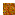     Strengths-based and developmental   perspectives     Neuroscience of developmentThis Unit relates to course objectives 1, 2, 4, and 5.Required ReadingsApplegate, J., & Bonovitz, J. (1995).  Winnicott’s developmental theory. In The facilitating partnership:  A Winnicottian approach for social work ers and other helping professional (pp. 29-58).  Northvale, NJ: Jason Aronson.(Instructor Note: Classic.)Applegate, J., & Shapiro, J. (2005).  The brain: An introductory tutorial. In Neurobiology for clinical social work: Theory and practice (pp. 1-14). New York, NY: Norton.Brownlee, K., Rawana, J., Franks, J., Harper, J., Bajwa, J., O’Brien, E., & Clarkson, A. (2013).  A Systematic Review of Strengths and Resilience Outcome Literature Relevant to Children and Adolescents. Child and Adolescent Social Work Journal, 1-25.Masten, A. S. (2011).  Resilience in children threatened by extreme adversity: Frameworks for research, practice, and translational synergy. Development and Psychopathology, 23(02), 493-506.Recommended ReadingsGlicken, M. (2004).  Resilience and the strengths perspective.  In using the strengths perspective in social work practice: A positive approach for the helping professions (pp. 77-89).  Boston, MA: Allyn & Bacon.    Neuroscience    Modern Attachment Theory    Contemporary psychodynamic theories     Cognitive/behavioral   theoryThis Unit relates to course objectives 1, 2, 4, and 5.Required ReadingsApplegate, J., & Shapiro, J. (2005).  Affect: Toward a neuropsychological integration.  In Neurobiology for clinical social work: Theory and practice (pp. 26-49).  New York, NY: Norton.Cozolino, L. (2010).  The neurobiology of attachment. In The Neuroscience of Psychotherapy (2nd ed., pp.213-238). New York, NY: Norton.Gerdes, K., & Segal, E. (2011).  Importance of empathy for social work practice: Integrating new science. Social Work, 56(2), 141-148.Schore, J., & Schore, A. (2012).  Modern attachment theory: The central role of affect regulation in development and treatment. In The science of the art of psychotherapy (pp. 28-51).  New York, NY: W.W.NortonMattei, L. (2011).  Coloring development:  Race and culture in psychodynamic theories. In J. Berzoff, L.M. Flanagan, & P. Hertz (Eds.), Inside out and outside in (3rd ed., pp. 258-283).  Lanham, MD: Rowman & Littlefield.Recommended ReadingsHolinger, P. C. (2009).  Winnicott, Tomkins, and the psychology of affect.  Clinical Social Work Journal, 37, 155-162.    Attachment and affect regulation     Attachment in adolescentsThis Unit relates to course objectives 1, 3, 4, and 5.Required ReadingsApplegate, J., & Shapiro, J. (2005).  Attachment: The relational base of affect regulation.  In Neurobiology for clinical social work: Theory and practice (pp. 58-81).  New York, NY: Norton.Brandell, J., & Ringel, S. (2007).  Adolescents. In Attachment & Dynamic Practice: An integrative guide for social work ers & other clinicians (pp. 135-159).  New York, NY: Columbia University Press.Allen, J. P. & Miga, E. (2010).  Attachment in adolescence: A move to the level of emotional regulation.Perry, D. G., & Pauletti, R. E. (2011).  Gender and adolescent development.   Journal of research on adolescence, 21(1), 61-74.Recommended ReadingsBernier, A., & Meins, E. (2008).  A threshold approach to understanding the origins of attachment disorder.Developmental psychology, 44, 969-982.Steinberg, L. (2005).  Cognitive and affective development in adolescents. In Trends in Cognitive Sciences, 9 (69-74).Part 2: Issues in Assessment and Diagnosis    Assessment of children and adolescents: Principles     Diversity and culture in assessment    Using caretakers and teachers in assessing children     DSM-5: HistoryThis Unit relates to course objectives 1, 3, 4, and 5.Required ReadingsAlgeria, M., Atkins, M., Farmer, E., Slaton, E., & Stelk, W. (2010).  One size does not fit all: Taking diversity, culture, and context seriously. Administration and Policy in Mental Health Services Research, 37(1/2), 48-60.   Cavendish, W., Montague, M., Enders, C., & Dietz, S. (2014). Mothers’ and adolescents’  perceptions of family environment and adolescent social-emotional functioning. Journal of Child and Family Studies, 23(1), 52-66.   Friedberg, R. D., & McClure, J. M. (2015).  Cognitive therapy with children and adolescents:  The nuts and bolts.  New York:  Guilford Press. Chapter 2: Case conceptualization. Nader, K. (2007).  Culture and the assessment of trauma in youths. In J. P. Wilson, & C. S. Tang (Eds.), Cross-cultural assessment of psychological trauma and PTSD (pp. 169-196).  New York, NY: Springer US.Recommended ReadingsCohen, P., & Kasen, S. (1999).  The context of assessment: Culture, race, and socioeconomic status as influences on the assessment of children. In D. Shaffer,  C. Lucas, & J. Richters (Eds.), Diagnostic assessment in child and adolescent psychopathology  (pp. 299-318).  New York, NY: Guilford Press.    Diagnosing infants and young children using DC 0-3    DSM 5 principles of diagnosing children and adolescentsThis Unit relates to course objectives 1, 3, 4, and 5.Required ReadingsApplegate, J., & Shapiro, J. (2005).  Vulnerable dyads: The quality of early caregiving relationships. InNeurobiology for clinical social work: Theory and practice (pp. 82-118).  New York, NY: Norton.Fenichel, E. (2005). DC: 0-3R: Diagnostic classification of mental health and developmental disorders of infancy and early childhood. Washington, DC: Zero to Three. Axis II relational Classification (pp. 41-52).Frances, A., & Batstra, L. (2013).  Why so many epidemics of childhood mental disorder?  Journal of Developmental and Behavioral Pediatrics, 34(4), 291-292.Nguyen, L., Huang, L., Arganza, G., & Liao, Q. (2007). The influence of race and ethnicity on psychiatric diagnoses and clinical characteristics of children and adolescents in children’s services. Cultural Diversity and Ethnic Minority Psychology, 13, 18-25.Rutter, M. (2011).   Research Review:   Child psychiatric diagnosis and classification: concepts, findings, challenges and potential.   Journal of Child Psychology and Psychiatry, 52, 647-660.Recommended ReadingsPonce, D. (1997).  Adolescent psychopathology. In W. Tseng & J. Streltzer, (Eds.), Culture and psychopathology:  A guide to clinical assessment (pp. 206-222).  New York, NY: Brunner/Mazel.Part 3: Intervention with Children and Adolescentsin an Urban Environment    Play therapy―cognitive/behavi oral,   psychodynamic, and structured, etc.     Working with the child’s social environmentThis Unit relates to course objectives 1-5.Required ReadingsApplegate, J., & Shapiro, J. (2005).  Three case studies. In Neurobiology for clinical social work: Theory and practice (pp. 160-201).  New York, NY: Norton.De Los Reyes, A. (2011). More than measurement error: Discovering meaning behind informant discrepancies in clinical assessments of children and adolescents, Journal of Clinical Child & Adolescent Psychology, 40:1, 1-9.Kindsvatter, A., Duba, J., & Dean, E. (2008).  Structural techniques for engaging reluctant parents in counseling. The Family Journal, 16, 204-211.Lansford , J., Sharma , C., Malone,  P., Woodlief , D. Dodge , K.,  Oburu , P., Pastorelli ,C.,  Skinner , A., Sorbring , A., Tapanya , S., Maria, L.,  Tirado , U.,  Zelli , A., Al-Hassan , S., Alampay , L.,  Bacchini , D., Bombi , M., Bornstein , M., Chang , L.,  Deater-Deckard,  L., & Laura Di Giunta (2014).  Corporal punishment, maternal warmth, and child adjustment: A longitudinal study in eight countries.  Journal of Clinical Child & Adolescent Psychology, 43, 670-685.Lefevre, M., Tanner, K., & Luckock, B. (2007).  Developing social work students’ communication skills with children and young people:  A model for the qualifying level curriculum. Child and Family Social Work, 13, 166-176.Perry, B., & Szalavitz, M. (2008).  Tina’s world.  In The boy who was raised as a dog (pp. 7-31). New York, NY: Basic Books.Webb, N. B. (2011).  Individual play therapy In Social work practice with children (3rd ed.). New York, NY: Guilford Press. pp. 149-173.Recommended ReadingsHenry, C. (2007).  Limit setting and projective identification in work with proactive child and his parents: A revisiting of Winnicott’s “Hate in the countertransference.”  American Journal of Psychotherapy, 61, 441- 457.Schaefer, C., & Kaduson, H. (2006).  Contemporary play therapy:  Theory, research and practice. New York, NY: Guilford Press.    Interventions with adolescents    Group treatment with children and adolescents This Unit relates to course objectives 1-5.Required ReadingsBadenoch, B. (2008).  Meeting teens and their brains in mind. In Being a brain-wise therapist: A practical guide to interpersonal neurobiology (pp. 286-298).  New York, NY: Norton.DeLucia-Waack, J. L. (2006).  Using activities effectively in group sessions. In leading psychoeducational groups for children and adolescents (pp. 143-168).  Thousand Oaks, CA: Sage.Laser J.A., & Nicotera, N. (2011).  Challenges in clinical work with adolescents. In working with adolescents, a guide for practitioners. New York, NY: Guilford Press.  pp. 3-13.Malgady, R. (2010). Treating Hispanic children and adolescents using narrative therapy. In J. Weisz & A. Kadyn (Eds.), Evidence based psychotherapies for children and adolescents (pp. 391-400). New York, NY: Guilford Press.Recommended ReadingsKayas, L. H. (2001).  Incorporating struggles with racism and ethnic identity in therapy with adolescents.Clinical Social Work Journal, 29(4), 361-373.    Longres, J. F., & Etnyre, W. S. (2004).  Social work practice with gay and lesbian children and adolescents. In P. Allen-Meares & M. Fraser (Eds.), Intervention with children and adolescents: An interdisciplinary perspective (pp. 80-105).  Boston, MA: Pearson Education.Part 4: Neurodevelopment and Biodevelopmental Derailments ofChildhood    Biological: Brain research and pharmacology     Psychosocial:    Family systems perspective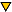     School and classroom context    Assessment and diagnosis of ADHD using DSM- 5, ruling out similar/competing close diagnosis     Treatment approachesThis Unit relates to course objectives 1-5.Required ReadingsAntshel, K. M., & Barkley, R. (2008).  Psychosocial interventions in attention deficit hyperactivity disorder.Child Adolescence Psychiatric Clinics of North America, 17, 421-437.Daley, D., van der Oord, S., Ferrin, M., Danckaerts, M., Doepfner, M., Cortese S. & Sonuga-Barke, E. (2014). Behavioral interventions in Attention-Deficit/Hyperactivity Disorder: A meta-Analysis of randomized controlled trials across multiple outcome domains. Journal of Child & Adolescent Psychiatry, 53, 825-829.Haack L. M., & Gerdes, A. C. (2011).   Functional Impairment in Latino Children with ADHD: Implications for Culturally Appropriate Conceptualization and Measurement.   Clinical child and family psychology review, 14, 318-328.Henggeler,  S. W., & Sheidow, A. J. (2012).  Empirically supported family‐based treatments for conduct disorder and delinquency in adolescents.  Journal of Marital and Family Therapy, 38, 30-58.Portrie-Bethke, T. L., Hill, N. R., & Bethke, J. G. (2009).  Strength-based mental health counseling for children with ADHD: An integrative model of adventure-based counseling and Adlerian play therapy. Journal of Mental Health Counseling, 31(4), 323-339.Walkup, J., Stossel, L., & Rendleman, R. (2014).  Beyond rising rates: Personalized medicine and public health approaches to the diagnosis and treatment of attention-deficit/hyperactivity disorder.Journal of Child and Adolescent Psychiatry. 14, 14-16.Recommended ReadingsKaiser, N. M., & Pfeiffer, L. J. (2011).  Evidence-based psychosocial treatments for childhood ADHD.Psychiatric Annals, 41(1), 9-15.Webster-Stratton, C., Reid, M. J., & Beauchaine, T. P. (2013). One-year follow-up of combined parent and child intervention for young children with ADHD. Journal of Clinical Child and Adolescent Psychology, 42(2), 251-261.This Unit relates to course objectives 1-5.Required ReadingsSchohl, K., Van Hacker, A., Carson. A., Dolan, B., Karst, J. & Stevens. S. (2014).  A replication and extension of the PEERS intervention:  Examining effects on social skills and social anxiety in adolescents with autism spectrum disorders.  Journal of Autism and Developmental Disorders, 44, 532-545.Wilkinson, L. (2010).  Best practice for intervention and treatment. In A best practice guide to assessment and intervention for autism and Asperger Syndrome in schools (pp. 99-126).  London, England: Kingsley.Young, R., & Rodi, M. (2014).  Redefining autism spectrum disorder using DSM-5: The implications of the proposed DSM-5 criteria for autism spectrum disorders. Journal of Autism and Developmental Disorders, 44, 758–765.Recommended ReadingsKulage, K., Smaldone A. & Cohn. E. (2014).  How will DSM-5 affect autism diagnosis? A systematic literature review and meta-analysis. Journal of Autism and Developmental Disorders, 44, 1918- 1932.Van den Berg, S., Scheeren, A., Bergeer, S., Kotok, H., & Gourds, H. (2014).  Age related differences of executive functioning problems in everyday life of children and adolescents in the autism spectrum. Journal of Autism and Developmental Disorders, 44, 1959-1971.    Assessment and Diagnosis of ODD, and CD using DSM-5, ruling out similar diagnosis/competing diagnosis.This Unit relates to course objectives 1-5.Required ReadingsBostic, J., Thurau, L., Potter, M. & Drury, S. (2014).  Policing the teen brain. Journal of Child and Adolescent Psychiatry. 53, 127-129.Corcoran, J. (2003).  Solution focused therapy with oppositional defiant disorder.  In Clinical application of evidence based family intervention (pp. 56-81).  New York, NY: Oxford University Press.McGilloway, S., Mhaille, G. N., Bywater, T., Furlong, M., Leckey, Y., Kelly, P., Comiskey, C., & Donnelly,M. (2012). A parenting intervention for childhood behavioral problems: A randomized controlled trial in disadvantaged community-based settings. Journal of Consulting and Clinical Psychology, 80. 116-127.Presnall, N., Webster-Stratton, C. & Constantino, J. (2014). Parent training: Equivalent improvement in externalizing behavior for children with and without familial risk. Journal of Child & Adolescent Psychiatry, 53, 979-887.Webster-Stratton, C. & Reid, J. (2010).  The incredible yeas parents, teachers and children training series in Weisz, J. R., & Kazdin, A. E. (Eds). Evidence-based psychotherapies for children and adolescents (2nd ed.).New York, NY: Guilford Press. pp. 194-210.Recommended ReadingsHanna, F., & Hunt, W. (1999).  Techniques for psychotherapy with defiant, aggressive adolescents.Psychotherapy, 36(1), 56-68.Mader, C. (2000).  Child-centered play therapy with disruptive school students. In H. G. Kaduson & C. E. Schaffer (Eds.), Short term play therapy for children (pp. 53-68).  New York, NY: Guilford Press.Williams, J., Ayers, C., Van Dorn, R., & Arthur, M. (2004).  Risk and protective factors in the development of delinquency and conduct disorder.  In M. Fraser (Ed.), Risk and resilience in childhood:  An ecological perspective (pp. 209-250).  Washington, DC: NASW Press.    Anxiety disorders and eating disorders:  Perspectives on etiology and treatment    Assessment and diagnosis of anxiety disorder and eating disorders using DSM-5, ruling out depression and other similar diagnosis/competing diagnosis.This Unit relates to course objectives 1-5.Required ReadingsApplegate, J., & Shapiro, J. (2005).  Neurobiology applied: Affect dysregulation and its treatment. InNeurobiology for clinical social work: Theory and practice (pp. 141-159).  New York, NY: Norton.Drake, K. L., & Ginsburg, G. S. (2012).   Family factors in the development, treatment, and prevention of childhood anxiety disorder.   Clinical Child and Family Psychology Review, 15, 144-162.Thompson, E. D., May, A., & Whiting, S. E. (2011).  Evidence-based treatment of anxiety and phobia in children and adolescents: Current status and effects on the emotional response. Clinical  Psychology Review,  31(4), 592-602.Lock, J. (2011).  Family treatment for eating disorders in youth and adolescents.  Psychiatric Annals, 41, 547-551.Recommended ReadingsBryant-Waugh, R. (2006).  Recent developments in anorexia nervosa.  Child and adolescent mental health, 11(2), 76-81.    Assessment and diagnosis of depression using DSM- 5, assessment of suicidality ruling out similar diagnosis/competing diagnosisThis Unit relates to course objectives 1-5.Required ReadingsCummings, J. R., & Druss, B. G. (2011).  Racial/ethnic differences in mental health service use among adolescents with major depression.  Journal of the American Academy of Child and Adolescent Psychiatry, 50(2), 160-70.Jacobson, C. M. & Mufson., L. (2010).Treating adolescent depression using interpersonal psychotherapy. In J. R. Weisz & A. E. Kazdin (Eds.), Evidenced-based psychotherapies for children and adolescents (2nd ed. pp. 140-159). New York, NY: Guilford PressParrish, M., & Tunkle, J. (2005).  Clinical challenges following an adolescent’s death by suicide: Bereavement issues faced by family, friends, schools, and clinicians. Clinical Social Work Journal, 33, 81-102.Zayas, L., Gulbas, L., Fedoravicius, N., & Cabassa, L. (2010). Patterns of distress, precipitating events, and reflections of suicide attempts by young Latinas.  Social Sciences and Medicine, 70, 1773- 1779.Recommended ReadingsAlmeida, J., Johnson, R., Corliss, H., Molnar, B., & Azrael, D. (2009). Emotional distress among LGBT youth: The influence of perceived discrimination based on sexual orientation. Journal of Youth Adolescence, 38, 1001-1014.Hurry, J. (2000).  Deliberate self-harm in children and adolescents. International Review of Psychiatry, 12(1), 31-36.Ross, S., & Heath, N. (2003).  Two models of adolescent self-mutilation.  Suicide and Life-Threatening Behavior, 33, 277-287.    Assessment and diagnosis of trauma and PTSD using DSM- 5     Treatment of trauma and PTSDThis Unit relates to course objectives 1-5.Required ReadingsBigfoot, D. S., & Schmidt, S. R. (2010). Honoring children, mending the circle: Cultural adaptation of trauma-focused cognitive-behavioral therapy for American Indian and Alaska Native children. Journal of Clinical Psychology, 66(8), 847-856.Carrion, V. G., & Kletter, H. (2012).  Posttraumatic stress disorder:  Shifting toward a developmental framework.  Child and Adolescent Psychiatric Clinics of North America, 21(3), 573-591Cary, C. E., & McMillen, J. C.  (2012).   The data behind the dissemination: A systematic review of trauma- focused cognitive behavioral therapy for use with children and youth. Children and Youth   Services Review 34, 748–757.Lam, A., Lyons, J. S. Griffin, G., & Kisiel, C. (2015). Multiple traumatic experiences and the expression of traumatic stress symptoms for children and adolescents. Residential Treatment for Children & Youth, 32(2), 167-181.   .Recommended ReadingsCohen, J. (2000).  Trauma focused cognitive behavioral therapy for children and adolescents.  Journal of Interpersonal Violence, 15(11), 1202-1223.Saltzman, W. R., Steinberg, A.M., Layne, C. M., Aisenberg, E., & Pynoos, R. S. (2001). A developmental approach to school based treatment of adolescents exposed to trauma and traumatic loss.Journal of Child and Adolescent Group Therapy, 11, 43-56.    Assessment and diagnosis of child maltreatment and family violence     Treatment of trauma and PTSDThis Unit relates to course objectives 1-5.Required Readings.Anderson, L. E., Weston, E. A., Doueck, H. J., & Krause, D. J. (2002).  The child centered social worker and the sexually abused child: Pathways to healing. Social Work, 47, 368-378Arvidson, J., Kinniburgh, K., Howard, K., Spinazzola, J., Strothers, H., Evans, M., Andres, B., Cohen, C., 	&  Black, P., Woodworth, M., Tremblay, M., Carpenter, Tara. (2012). A review of Trauma-informed treatment for adolescents. Canadian Psychology, 55 (3). 192-203. Blaustein., M. (2011) Treatment of complex trauma in young children: Developmental and cultural               considerations in application of the ARC intervention model. Journal of Child & 	Adolescent Trauma,               4, 34-51.Neubauer, F., Dubliners, E., Sieger, K. (2007).  Trauma focused cognitive-behavioral therapy for child          sexual abuse and exposure to domestic violence:  Case of Mary, age 6. In N., Boyd Webb. (Ed).         Play therapy with children in crisis. (pp. 107-133).  New York, NY: Guilford Press. Peterson A. C., Joseph, J. & Feit M. (2014). Consequences of child abuse and neglect. In New Directions in Child Abuse and Neglect Research. (pp. 111-155). Washington D.C.: The National Academic Press.  Scannapieco, M., & Connell-Carrick, K. (2002).  Focus on the first years: An eco-developmental assessment            of child neglect for children 0-3 years of age. Children and Youth Services Review, 24, 601-621. Thomas, R., & Zimmer-Gembeck, M. (2012). Parent–Child interaction therapy: An evidence-based                treatment for child maltreatment. Child Maltreatment, 17(3), 253-266.Recommended ReadingsBorrego J. J., Gutow, M. R., Reicher, S., & Barker, C. H. (2008).  Parent-child interaction therapy with domestic violence populations. Journal of Family Violence, 23, 495-505.Ybarra, M., Mitchell, K., Wolak, J., & Finkelhor, D. (2006). Examining characteristics and associated distress related to Internet harassment: Finding from the second youth internet safety survey. Pediatrics, 118, 1169-1177.Margolin, G., & Gordin, E. (2004).  Children’s exposure to violence in the family and community. Current Directions in Psychological Science, 13, 152-155.Rees, A., & Pothouses, A. (2008).  The intimate world of Strangers―Embodying the child in foster care.Child and Family Social Work, 13, 338-347.    Assessment and diagnosis of addictions using DSM- 5     Treatment of substance abuseThis Unit relates to course objectives 1-5.Required ReadingsBurrow-Sanchez, J., & Wren, M. (2012).  Comparing culturally accommodated versus standard group    CBT for Latino adolescents with substance use disorders:  A pilot study. Cultural Diversity and Ethnic     Minority Psychology, 18(4), 373-383.Henderson, C., Dakof, G., Greenbaum, P., & Liddle, H.. (2010). Effectiveness of multidimensional family therapy with higher severity substance-abusing adolescents: Report from two randomized controlled trials. Journal of Consulting and Clinical Psychology, 78(6), 885- 897.Cannon, E., & Levy. M. (2008).  Substance-using Hispanic youth and their families: Review of engagement and treatment strategies. The Family Journal, 16, 199-203.Yip, K. (2003).  A strengths perspective in working with an adolescent with dual diagnosis.  Clinical Social Work Journal, 31, 189-203.Chassin, L., & Ritter, J. (2001).  Vulnerability to substance use disorders in childhood and adolescence.  InR. Ingram & J. Price (Eds.), Vulnerability to psychopathology (pp. 107-134).  New York, NY: Guilford Press.Recommended ReadingsMcDowell, D., & Spitz, H. (1999).  The neurobiology of addiction. In Substance abuse: From principles to practice (pp. 10-22).  Philadelphia, PA: Brunner/Mazel.University Policies and GuidelinesAttendance PolicyStudents are expected to attend every class and to remain in class for the duration of the unit. Failure to attend class or arriving late may impact your ability to achieve course objectives which could affect your course grade. Students are expected to notify the instructor by email (xxx@usc.edu) of any anticipated absence or reason for tardiness.University of Southern California policy permits students to be excused from class for the observance of religious holy days. This policy also covers scheduled final examinations which conflict with students’ observance of a holy day.  Students must make arrangements in advance to complete class work which will be missed, or to reschedule an examination, due to holy days observance.Please refer to Scampus and to the USC School of Social Work Student Handbook for additional information on attendance policies.Academic ConductPlagiarism – presenting someone else’s ideas as your own, either verbatim or recast in your own words – is a serious academic offense with serious consequences. Please familiarize yourself with the discussion of plagiarism in SCampus in Part B, Section 11, “Behavior Violating University Standards” https://policy.usc.edu/scampus-part-b/.  Other forms of academic dishonesty are equally unacceptable.  See additional information in SCampus and university policies on scientific misconduct, http://policy.usc.edu/scientific-misconduct. Support SystemsStudent Counseling Services (SCS) - (213) 740-7711 – 24/7 on callFree and confidential mental health treatment for students, including short-term psychotherapy, group counseling, stress fitness workshops, and crisis intervention. https://engemannshc.usc.edu/counseling/National Suicide Prevention Lifeline - 1-800-273-8255Provides free and confidential emotional support to people in suicidal crisis or emotional distress 24 hours a day, 7 days a week. http://www.suicidepreventionlifeline.orgRelationship & Sexual Violence Prevention Services (RSVP) - (213) 740-4900 - 24/7 on callFree and confidential therapy services, workshops, and training for situations related to gender-based harm. https://engemannshc.usc.edu/rsvp/Sexual Assault Resource CenterFor more information about how to get help or help a survivor, rights, reporting options, and additional resources, visit the website: http://sarc.usc.edu/Office of Equity and Diversity (OED)/Title IX compliance – (213) 740-5086Works with faculty, staff, visitors, applicants, and students around issues of protected class. https://equity.usc.edu/Bias Assessment Response and SupportIncidents of bias, hate crimes and microaggressions need to be reported allowing for appropriate investigation and response. https://studentaffairs.usc.edu/bias-assessment-response-support/Student Support & Advocacy – (213) 821-4710Assists students and families in resolving complex issues adversely affecting their success as a student EX: personal, financial, and academic. https://studentaffairs.usc.edu/ssa/Diversity at USC – https://diversity.usc.edu/ Tabs for Events, Programs and Training, Task Force (including representatives for each school), Chronology, Participate, Resources for StudentsStatement about IncompletesThe Grade of Incomplete (IN) can be assigned only if there is work not completed because of a documented illness or some other emergency occurring after the 12th week of the semester. Students must NOT assume that the instructor will agree to the grade of IN. Removal of the grade of IN must be instituted by the student and agreed to be the instructor and reported on the official “Incomplete Completion Form.”Policy on Late or Make-Up WorkPapers are due on the day and time specified.  Extensions will be granted only for extenuating circumstances.  If the paper is late without permission, the grade will be affected.Policy on Changes to the Syllabus and/or Course RequirementsIt may be necessary to make some adjustments in the syllabus during the semester in order to respond to unforeseen or extenuating circumstances. Adjustments that are made will be communicated to students both verbally and in writing.Code of Ethics of the National Association of Social Workers (Optional)Approved by the 1996 NASW Delegate Assembly and revised by the 2008 NASW Delegate Assembly [http://www.socialworkers.org/pubs/Code/code.asp]PreambleThe primary mission of the social work profession is to enhance human wellbeing and help meet the basic human needs of all people, with particular attention to the needs and empowerment of people who are vulnerable, oppressed, and living in poverty. A historic and defining feature of social work is the profession’s focus on individual wellbeing in a social context and the wellbeing of society. Fundamental to social work is attention to the environmental forces that create, contribute to, and address problems in living. Social workers promote social justice and social change with and on behalf of clients. “Clients” is used inclusively to refer to individuals, families, groups, organizations, and communities. Social workers are sensitive to cultural and ethnic diversity and strive to end discrimination, oppression, poverty, and other forms of social injustice. These activities may be in the form of direct practice, community organizing, supervision, consultation administration, advocacy, social and political action, policy development and implementation, education, and research and evaluation. Social workers seek to enhance the capacity of people to address their own needs. Social workers also seek to promote the responsiveness of organizations, communities, and other social institutions to individuals’ needs and social problems. The mission of the social work profession is rooted in a set of core values. These core values, embraced by social workers throughout the profession’s history, are the foundation of social work’s unique purpose and perspective: Service Social justice Dignity and worth of the person Importance of human relationships Integrity CompetenceThis constellation of core values reflects what is unique to the social work profession. Core values, and the principles that flow from them, must be balanced within the context and complexity of the human experience. ComplaintsIf you have a complaint or concern about the course or the instructor, please discuss it first with the instructor. If you feel you cannot discuss it with the instructor, or you do not receive a satisfactory response or solution, contact your advisor or Dr.Leslie Wind, Chair of the MSW Program/Associate Dean of Learning Excellence, at lwind@usc.edu. Or, if you are a student of the VAC, contact June Wiley, Director of the Virtual Academic Center, at (213) 821-0901 or june.wiley@usc.edu for further guidanceTips for Maximizing Your Learning Experience in this Course (Optional)Be mindful of getting proper nutrition, exercise, rest and sleep! Come to class.Complete required readings and assignments BEFORE coming to class. BEFORE coming to class, review the materials from the previous Unit AND the current Unit, AND scan the topics to be covered in the next Unit.Come to class prepared to ask any questions you might have.Participate in class discussions.AFTER you leave class, review the materials assigned for that Unit again, along with your notes from that Unit. If you don't understand something, ask questions! Ask questions in class, during office hours, and/or through email!  Keep up with the assigned readings. Don’t procrastinate or postpone working on assignments.PreambleThe primary mission of the social work profession is to enhance human wellbeing  and help meet the   basic human needs of all people,  with particular attention to the needs and empowerment  of people who are vulnerable,  oppressed,  and living in poverty.  A historic and defining feature of social work is the profession’s  focus on individual  wellbeing  in a social context and the wellbeing of society. Fundamental  to social work is attention to the environmental  forces  that create, contribute to, and address problems in living.Social workers promote social justice and social change with and on behalf of clients. “Clients” is used inclusively to refer to individuals, families, groups, organizations, and communities. Social workers are sensitive to cultural and ethnic diversity and strive to end discrimination, oppression,  poverty,  and other forms of social injustice. These activities may be in the form of direct practice, community organizing, supervision, consultation administration, advocacy,  social and political action, policy development  and implementation,  education, and research and evaluation.  Social workers seek to enhance the capacity of people to address their own needs. Social workers  also seek to promote the responsiveness  of organizations,  communities, and other social institutions to individuals’  needs  and social problems.The mission of the social work profession is rooted in a set of core values.  These core values,  embraced by social workers throughout the profession’s history, are the foundation  of social work’s unique purpose and perspective:ServiceSocial justiceDignity and worth of the personImportance of human relationshipsIntegrityCompetenceThis constellation of core values reflects what is unique to the social work profession.  Core values, and the principles that flow from them, must be balanced within the context and complexity of the human experience.COMPLAINTSIf you have a complaint or concern about the course or the instructor, please discuss it first with the instructor. If you feel you cannot discuss it with the instructor, contact your advisor or Dr. Leslie Wind, Associate Dean of Learning Excellence at 1wind@usc.edu.  Or, if you are a student of the VAC, contact June Wiley, Director of the Virtual Academic Center, at (213) 821-0901  or  june.wiley@usc.edu  for further  guidanceTIPS FOR MAXIMIZING YOUR LEARNING EXPERIENCE  IN THIS COURSEBe mindful of getting proper nutrition, exercise, rest and sleep!Come to class.Complete required readings and assignments before coming to class.Before coming to class, review the materials from the previous Unit and the current Unit, and scan the topics to be covered  in the next Unit.Come to class prepared to ask any questions you might have.Participate in class discussions.After you leave class, review the materials assigned for that Unit again, along with your notes from that Unit.If you don’t understand something, ask questions! Ask questions in class, during office hours, and/or through email!Keep up with the assigned readings.Instructor: Dana CaballeroInstructor: Dana CaballeroE-Mail:caballer@usc.eduCourse Day: Th. ThThThurThursdayTelephone: 949-484-5279Course Time: 8:8:45AM AOffice: Virtual8:45 AM  and 7 PM PSCourse Location:Office Hours: Thursdays 10 – 11 AM PSTOffice Hours: Thursdays 10 – 11 AM PSTObjective #Objectives1Teach students to integrate theories, empirical knowledge and evidence based practices when working with children and adolescents, while taking into consideration the impact of complex, interrelated systems such as school, neighborhood, community, culture and family on the child.Objective #Objectives2Provide  students with opportunities  to critically examine neurobiological  research theories of child development  and the etiology and developmental  consequences  of conditions such as child maltreatment, substance abuse, childhood  neurodevel opmental   depression and aggression,  and family crisis and stress on the developing  child.3Instruct students on how to differentially activate the assessment and treatment processes with children and adolescents from engagement to termination, with consideration to influences of privilege, ethnicity, class, religious orientation, age, gender, developmental phase, and life tasks as well as according to the needs of individual children and their families.4Provide  students with opportunities  to develop  skills in engaging  assessing and diagnosing (DSM- 5) and intervention  with children and families and provide  opportunities to develop  a heightened  sense of one’s own values,  the way they may influence treatment, and know how to actively use one’s self in treatment, being sensitive to “interface issues” which may exist when working with a diverse  client population.5Provide students with opportunities to develop and demonstrate skills in analyzing multi level policies and their impact on children and families and in analyzing value and ethical dilemmas relating to children and their families.Social Work Core CompetenciesSocial Work Core CompetenciesSOWK 601Course Objective1Demonstrate Ethical and Professional Behavior1-52Engage in Diversity and Difference in Practice1-53Advance Human Rights and Social, Economic, and Environmental Justice4Engage in Practice-informed Research and Research-informed Practice1-55Engage in Policy Practice6Engage with Individuals, Families, Groups, Organizations, and Communities1-57Assess Individuals, Families, Groups, Organizations, and Communities1-58Intervene with Individuals, Families, Groups, Organizations, and Communities1-59Evaluate Practice with Individuals, Families, Groups, Organizations and Communities1-5Competencies/ Knowledge, Values, Skills Student Learning OutcomesMethod of AssessmentDemonstrate Ethical and Professional Behavior:Understand the value base of the profession and its ethical standards, as well as relevant laws and regulations that may impact practice at the micro, mezzo, and macro levels Understand frameworks of ethical decision-making and how to apply principles of critical thinking to those frameworks in practice, research, and policy arenas Recognize personal values and the distinction between personal and professional values and understand how their personal experiences and affective reactions influence their professional judgment and behaviorUnderstand the profession’s history, its mission, and the roles and responsibilities of the professionUnderstand the role of other professions when engaged in inter-professional teamsRecognize the importance of life-long learning and are committed to continually updating their skills to ensure they are relevant and effectiveUnderstand emerging forms of technology and the ethical use of technology in social work practiceMake ethical decisions by applying the standards of the NASW Code of Ethics, relevant laws and regulations, models for ethical decision-making, ethical conduct of research, and additional codes of ethics as appropriate to context Reflective JournalsNeurobiology AssignmentCase StudiesClass PresentationFinal AssignmentDemonstrate Ethical and Professional Behavior:Understand the value base of the profession and its ethical standards, as well as relevant laws and regulations that may impact practice at the micro, mezzo, and macro levels Understand frameworks of ethical decision-making and how to apply principles of critical thinking to those frameworks in practice, research, and policy arenas Recognize personal values and the distinction between personal and professional values and understand how their personal experiences and affective reactions influence their professional judgment and behaviorUnderstand the profession’s history, its mission, and the roles and responsibilities of the professionUnderstand the role of other professions when engaged in inter-professional teamsRecognize the importance of life-long learning and are committed to continually updating their skills to ensure they are relevant and effectiveUnderstand emerging forms of technology and the ethical use of technology in social work practiceUse reflection and self-regulation to manage personal values and maintain professionalism in practice situations Reflective JournalsNeurobiology AssignmentCase StudiesClass PresentationFinal AssignmentDemonstrate Ethical and Professional Behavior:Understand the value base of the profession and its ethical standards, as well as relevant laws and regulations that may impact practice at the micro, mezzo, and macro levels Understand frameworks of ethical decision-making and how to apply principles of critical thinking to those frameworks in practice, research, and policy arenas Recognize personal values and the distinction between personal and professional values and understand how their personal experiences and affective reactions influence their professional judgment and behaviorUnderstand the profession’s history, its mission, and the roles and responsibilities of the professionUnderstand the role of other professions when engaged in inter-professional teamsRecognize the importance of life-long learning and are committed to continually updating their skills to ensure they are relevant and effectiveUnderstand emerging forms of technology and the ethical use of technology in social work practiceDemonstrate professional demeanor in behavior; appearance; and oral, written, and electronic communication; Reflective JournalsNeurobiology AssignmentCase StudiesClass PresentationFinal AssignmentDemonstrate Ethical and Professional Behavior:Understand the value base of the profession and its ethical standards, as well as relevant laws and regulations that may impact practice at the micro, mezzo, and macro levels Understand frameworks of ethical decision-making and how to apply principles of critical thinking to those frameworks in practice, research, and policy arenas Recognize personal values and the distinction between personal and professional values and understand how their personal experiences and affective reactions influence their professional judgment and behaviorUnderstand the profession’s history, its mission, and the roles and responsibilities of the professionUnderstand the role of other professions when engaged in inter-professional teamsRecognize the importance of life-long learning and are committed to continually updating their skills to ensure they are relevant and effectiveUnderstand emerging forms of technology and the ethical use of technology in social work practiceUse technology ethically and appropriately to facilitate practice outcomes; Reflective JournalsNeurobiology AssignmentCase StudiesClass PresentationFinal AssignmentDemonstrate Ethical and Professional Behavior:Understand the value base of the profession and its ethical standards, as well as relevant laws and regulations that may impact practice at the micro, mezzo, and macro levels Understand frameworks of ethical decision-making and how to apply principles of critical thinking to those frameworks in practice, research, and policy arenas Recognize personal values and the distinction between personal and professional values and understand how their personal experiences and affective reactions influence their professional judgment and behaviorUnderstand the profession’s history, its mission, and the roles and responsibilities of the professionUnderstand the role of other professions when engaged in inter-professional teamsRecognize the importance of life-long learning and are committed to continually updating their skills to ensure they are relevant and effectiveUnderstand emerging forms of technology and the ethical use of technology in social work practiceUse supervision and consultation to guide professional judgment and behavior. Class DiscussionsCase PresentationsEngage in Diversity and Difference in Practice:Understand how diversity and difference characterize and shape the human experience and are critical to the formation of identity. The dimensions of diversity are understood as the intersectionality of multiple factors including but not limited to age, class, color, culture, disability and ability, ethnicity, gender, gender identity and expression, immigration status, marital status, political ideology, race, religion/spirituality, sex, sexual orientation, and tribal sovereign status. Understand that, as a consequence of difference, a person’s life experiences may include oppression, poverty, marginalization, and alienation as well as privilege, power, and acclaim. Understand the forms and mechanisms of oppression and discrimination and recognize the extent to which a culture’s structures and values, including social, economic, political, and cultural exclusions, may oppress, marginalize, alienate, or create privilege and power.Apply and communicate understanding of the importance of diversity and difference in shaping life experiences in practice at the micro, mezzo, and macro levels; Reflective JournalsNeurobiology AssignmentCase StudiesClass PresentationFinal AssignmentClass DiscussionsEngage in Diversity and Difference in Practice:Understand how diversity and difference characterize and shape the human experience and are critical to the formation of identity. The dimensions of diversity are understood as the intersectionality of multiple factors including but not limited to age, class, color, culture, disability and ability, ethnicity, gender, gender identity and expression, immigration status, marital status, political ideology, race, religion/spirituality, sex, sexual orientation, and tribal sovereign status. Understand that, as a consequence of difference, a person’s life experiences may include oppression, poverty, marginalization, and alienation as well as privilege, power, and acclaim. Understand the forms and mechanisms of oppression and discrimination and recognize the extent to which a culture’s structures and values, including social, economic, political, and cultural exclusions, may oppress, marginalize, alienate, or create privilege and power.Present themselves as learners and engage clients and constituencies as experts of their own experiences; Reflective JournalsNeurobiology AssignmentCase StudiesClass PresentationFinal AssignmentClass DiscussionsEngage in Diversity and Difference in Practice:Understand how diversity and difference characterize and shape the human experience and are critical to the formation of identity. The dimensions of diversity are understood as the intersectionality of multiple factors including but not limited to age, class, color, culture, disability and ability, ethnicity, gender, gender identity and expression, immigration status, marital status, political ideology, race, religion/spirituality, sex, sexual orientation, and tribal sovereign status. Understand that, as a consequence of difference, a person’s life experiences may include oppression, poverty, marginalization, and alienation as well as privilege, power, and acclaim. Understand the forms and mechanisms of oppression and discrimination and recognize the extent to which a culture’s structures and values, including social, economic, political, and cultural exclusions, may oppress, marginalize, alienate, or create privilege and power.Apply self-awareness and self-regulation to manage the influence of personal biases and values in working with diverse clients and constituencies. Reflective JournalsNeurobiology AssignmentCase StudiesClass PresentationFinal AssignmentClass DiscussionsAdvance Human Rights and Social, Economic, and Environmental Justice:Understand that every person regardless of position in society has fundamental human rights such as freedom, safety, privacy, an adequate standard of living, health care, and education Understand the global interconnections of oppression and human rights violations, and are knowledgeable about theories of human need and social justice and strategies to promote social and economic justice and human rights. Social workers understand strategies designed to eliminate oppressive structural barriers to ensure that social goods, rights, and responsibilities are distributed equitably and that civil, political, environmental, economic, social, and cultural human rights are protected. Apply their understanding of social, economic, and environmental justice to advocate for human rights at the individual and system levels; Advance Human Rights and Social, Economic, and Environmental Justice:Understand that every person regardless of position in society has fundamental human rights such as freedom, safety, privacy, an adequate standard of living, health care, and education Understand the global interconnections of oppression and human rights violations, and are knowledgeable about theories of human need and social justice and strategies to promote social and economic justice and human rights. Social workers understand strategies designed to eliminate oppressive structural barriers to ensure that social goods, rights, and responsibilities are distributed equitably and that civil, political, environmental, economic, social, and cultural human rights are protected. Engage in practices that advance social, economic, and environmental justice Reflective JournalsCase StudiesClass PresentationFinal AssignmentClass DiscussionsCase PresentationsEngage In Practice-informed Research and Research-informed Practice:Understand quantitative and qualitative research methods and their respective roles in advancing a science of social work and in evaluating their practice.Know the principles of logic, scientific inquiry, and culturally informed and ethical approaches to building knowledge.Understand that evidence that informs practice derives from multi-disciplinary sources and multiple ways of knowing.Understand the processes for translating research findings into effective practice.Use practice experience andtheory to inform scientific inquiryand research.Neurobiology AssignmentCase StudiesClass PresentationFinal AssignmentClass DiscussionsEngage In Practice-informed Research and Research-informed Practice:Understand quantitative and qualitative research methods and their respective roles in advancing a science of social work and in evaluating their practice.Know the principles of logic, scientific inquiry, and culturally informed and ethical approaches to building knowledge.Understand that evidence that informs practice derives from multi-disciplinary sources and multiple ways of knowing.Understand the processes for translating research findings into effective practice.Engage In Practice-informed Research and Research-informed Practice:Understand quantitative and qualitative research methods and their respective roles in advancing a science of social work and in evaluating their practice.Know the principles of logic, scientific inquiry, and culturally informed and ethical approaches to building knowledge.Understand that evidence that informs practice derives from multi-disciplinary sources and multiple ways of knowing.Understand the processes for translating research findings into effective practice.Engage In Practice-informed Research and Research-informed Practice:Understand quantitative and qualitative research methods and their respective roles in advancing a science of social work and in evaluating their practice.Know the principles of logic, scientific inquiry, and culturally informed and ethical approaches to building knowledge.Understand that evidence that informs practice derives from multi-disciplinary sources and multiple ways of knowing.Understand the processes for translating research findings into effective practice.Engage In Practice-informed Research and Research-informed Practice:Understand quantitative and qualitative research methods and their respective roles in advancing a science of social work and in evaluating their practice.Know the principles of logic, scientific inquiry, and culturally informed and ethical approaches to building knowledge.Understand that evidence that informs practice derives from multi-disciplinary sources and multiple ways of knowing.Understand the processes for translating research findings into effective practice.Apply critical thinking to engagein analysis of quantitative andqualitative research methodsand research findings.Neurobiology AssignmentCase StudiesClass PresentationFinal AssignmentClass DiscussionsUse and translate researchevidence to inform and improvepractice, policy, and servicedelivery.Neurobiology AssignmentCase StudiesClass PresentationFinal AssignmentClass DiscussionsEngage in Policy Practice:Understand that human rights and social justice, as well as social welfare and services, are mediated by policy and its implementation at the federal, state, and local levels. Understand the history and current structures of social policies and services, the role of policy in service delivery, and the role of practice in policy development.Understand their role in policy development and implementation within their practice settings at the micro, mezzo, and macro levels and they actively engage in policy practice to effect change within those settings.Recognize and understand the historical, social, cultural, economic, organizational, environmental, and global influences that affect social policy.Knowledgeable about policy formulation, analysis, implementation, and evaluation.Identify social policy at thelocal,state, and federal level thatimpacts well-being, servicedelivery, and access to socialservices.Engage in Policy Practice:Understand that human rights and social justice, as well as social welfare and services, are mediated by policy and its implementation at the federal, state, and local levels. Understand the history and current structures of social policies and services, the role of policy in service delivery, and the role of practice in policy development.Understand their role in policy development and implementation within their practice settings at the micro, mezzo, and macro levels and they actively engage in policy practice to effect change within those settings.Recognize and understand the historical, social, cultural, economic, organizational, environmental, and global influences that affect social policy.Knowledgeable about policy formulation, analysis, implementation, and evaluation.Engage in Policy Practice:Understand that human rights and social justice, as well as social welfare and services, are mediated by policy and its implementation at the federal, state, and local levels. Understand the history and current structures of social policies and services, the role of policy in service delivery, and the role of practice in policy development.Understand their role in policy development and implementation within their practice settings at the micro, mezzo, and macro levels and they actively engage in policy practice to effect change within those settings.Recognize and understand the historical, social, cultural, economic, organizational, environmental, and global influences that affect social policy.Knowledgeable about policy formulation, analysis, implementation, and evaluation.Assess how social welfare and economic policies impact the delivery of and access to social services.Engage in Policy Practice:Understand that human rights and social justice, as well as social welfare and services, are mediated by policy and its implementation at the federal, state, and local levels. Understand the history and current structures of social policies and services, the role of policy in service delivery, and the role of practice in policy development.Understand their role in policy development and implementation within their practice settings at the micro, mezzo, and macro levels and they actively engage in policy practice to effect change within those settings.Recognize and understand the historical, social, cultural, economic, organizational, environmental, and global influences that affect social policy.Knowledgeable about policy formulation, analysis, implementation, and evaluation.Apply critical thinking toanalyze, formulate, and advocatefor policies that advance humanrights and social, economic, andenvironmental justice.Engage with Individuals, Families, Groups, Organizations, and Communities:Understand that engagement is an ongoing component of the dynamic and interactive process of social work practice with, and on behalf of, diverse individuals, families, groups, organizations, and communities. Value the importance of human relationships.Understand theories of human behavior and the social environment, and critically evaluate and apply this knowledge to facilitate engagement with clients and constituencies, including individuals, families, groups, organizations, and communities. Understand strategies to engage diverse clients and constituencies to advance practice effectiveness.Understand how their personal experiences and affective reactions may impact their ability to effectively engage with diverse clients and constituencies.Value principles of relationship-building and inter-professional collaboration to facilitate engagement with clients, constituencies, and other professionals as appropriate.Apply knowledge of humanbehavior and the socialenvironment, person-inenvironment, and othermultidisciplinary theoretical frameworks to engage withclients and constituencies.Reflective JournalsNeurobiology AssignmentCase StudiesClass PresentationFinal AssignmentClass DiscussionsEngage with Individuals, Families, Groups, Organizations, and Communities:Understand that engagement is an ongoing component of the dynamic and interactive process of social work practice with, and on behalf of, diverse individuals, families, groups, organizations, and communities. Value the importance of human relationships.Understand theories of human behavior and the social environment, and critically evaluate and apply this knowledge to facilitate engagement with clients and constituencies, including individuals, families, groups, organizations, and communities. Understand strategies to engage diverse clients and constituencies to advance practice effectiveness.Understand how their personal experiences and affective reactions may impact their ability to effectively engage with diverse clients and constituencies.Value principles of relationship-building and inter-professional collaboration to facilitate engagement with clients, constituencies, and other professionals as appropriate.Use empathy, reflection, andinterpersonal skills to effectivelyengage diverse clients andconstituencies.Reflective JournalsNeurobiology AssignmentCase StudiesClass PresentationFinal AssignmentClass DiscussionsAssess Individuals, Families, Groups, Organizations, and Communities:Understand that assessment is an ongoing component of the dynamic and interactive process of social work practice with, and on behalf of, diverse individuals, families, groups, organizations, and communities. Understand theories of human behavior and the social environment, and critically evaluate and apply this knowledge in the assessment of diverse clients and constituencies, including individuals, families, groups, organizations, and communities. Understand methods of assessment with diverse clients and constituencies to advance practice effectiveness.Recognize the implications of the larger practice context in the assessment process and value the importance of inter-professional collaboration in this process.Understand how their personal experiences and affective reactions may affect their assessment and decision-making.Collect and organize data, and applycritical thinking to interpretinformation from clients andconstituenciesReflective JournalsNeurobiology AssignmentCase StudiesClass PresentationFinal AssignmentClass DiscussionsApply knowledge of human behaviorand the social environment, personin-environment, and othermultidisciplinary theoreticalframeworks in the analysis ofassessment data from clients andconstituencies.Reflective JournalsNeurobiology AssignmentCase StudiesClass PresentationFinal AssignmentClass DiscussionsDevelop mutually agreed-onintervention goals and objectivesbased on the critical assessment ofstrengths, needs, and challengeswithin clients and constituencies.Reflective JournalsNeurobiology AssignmentCase StudiesClass PresentationFinal AssignmentClass DiscussionsSelect appropriate interventionstrategies based on the assessment,research knowledge, and values andpreferences of clients andconstituencies.Reflective JournalsNeurobiology AssignmentCase StudiesClass PresentationFinal AssignmentClass DiscussionsIntervene with Individuals, Families, Groups, Organizations, and Communities:Understand that intervention is an ongoing component of the dynamic and interactive process of social work practice with, and on behalf of, diverse individuals, families, groups, organizations, and communities. Knowledgeable about evidence-informed interventions to achieve the goals of clients and constituencies, including individuals, families, groups, organizations, and communities.Understand theories of human behavior and the social environment, and critically evaluate and apply this knowledge to effectively intervene with clients and constituencies.Understand methods of identifying, analyzing and implementing evidence-informed interventions to achieve client and constituency goals.Value the importance of inter-professional teamwork and communication in interventions, recognizing that beneficial outcomes may require interdisciplinary, inter-professional, and inter-organizational collaboration.Critically choose and implementinterventions to achieve practicegoals and enhance capacities ofclients and constituencies.Reflective JournalsNeurobiology AssignmentCase StudiesClass PresentationFinal AssignmentClass DiscussionsApply knowledge of human behaviorand the social environment, personin-environment, and othermultidisciplinary theoreticalframeworks in interventions withclients and constituenciesReflective JournalsNeurobiology AssignmentCase StudiesClass PresentationFinal AssignmentClass DiscussionsUse inter-professional collaborationas appropriate to achieve beneficialpractice outcomesClass DiscussionsLectureNegotiate, mediate, and advocatewith and on behalf of diverse clientsand constituencies.Class DiscussionLectureFacilitate effective transitions andendings that advance mutuallyagreed-on goals.Class DiscussionsLectureEvaluate Practice with Individuals, Families, Groups, Organizations, and Communities:Understand that evaluation is an ongoing component of the dynamic and interactive process of social work practice with, and on behalf of, diverse individuals, families, groups, organizations and communities. Recognize the importance of evaluating processes and outcomes to advance practice, policy, and service delivery effectiveness. Understand theories of human behavior and the social environment, and critically evaluate and apply this knowledge in evaluating outcomes.Understand qualitative and quantitative methods for evaluating outcomes and practice effectiveness.Select and use appropriate methodsfor evaluation of outcomes.Final Case StudyFinal Research PaperApply knowledge of human behaviorand the social environment, personin-environment, and othermultidisciplinary theoreticalframeworks in the evaluation ofoutcomes.Final Case StudyFinal Research Paper Class DiscussionsCritically analyze, monitor, andevaluate intervention and programProcesses and outcomes.Final Research PaperClass DiscussionsApply evaluation findings to improvepractice effectiveness at the micro,mezzo, and macro levels.Final Research PaperClass DiscussionsAssignmentDue Date% of Final GradeAssignment 1: Reflective Journal IUnit 415%Assignment  2: Reflective Journal IIUnit 1115%Assignment 3: Neurobiology AssignmentUnit 810%Assignment 4: Case Study & Article Presentation in ClassTBA10%Assignment 5: Final Case Study and Research PaperTBA40%Class ParticipationOngoing10%Class GradesFinal Grade3.85 – 4A93 – 100A3.60 – 3.84A-90 – 92A-3.25 – 3.59B+87 – 89B+2.90 – 3.24B83 – 86B2.60 – 2.87B-80 – 82B-2.25 – 2.50C+77 – 79C+1.90 – 2.24C73 – 76C70 – 72C-Unit 9:	Autism  Spectrum DisorderOctober 25, 2012TopicsTopics    Autism Spectrum  Disorders    Etiology, definition  & treatments    Autism Spectrum  Disorders    Etiology, definition  & treatments